花蓮縣明廉國民小學十二年國教校訂(彈性學習)課程教學設計附錄花蓮縣花蓮市明廉國民小學107學年度十二年國教校訂(資訊科技素養)課程教學相關照片(例：共備、上課和作品等等）校訂課程或領域/科目校訂課程或領域/科目校訂課程/資訊科技素養校訂課程/資訊科技素養教學設計者歐陽志昌歐陽志昌年級/班/人數年級/班/人數五年級五年級總節數/分鐘4節4節單元名稱單元名稱第四單元 明廉國小導覽第四單元 明廉國小導覽第四單元 明廉國小導覽第四單元 明廉國小導覽第四單元 明廉國小導覽主題/專題/議題主題/專題/議題主題/專題/議題第一類■主題      □專題      □議題   或□第四類其他第一類■主題      □專題      □議題   或□第四類其他第一類■主題      □專題      □議題   或□第四類其他第一類■主題      □專題      □議題   或□第四類其他總綱核心素養總綱核心素養總綱核心素養學習目標學習目標學習目標學習目標A3 規劃執行與創新應變B2 科技資訊與媒體素養A3 規劃執行與創新應變B2 科技資訊與媒體素養A3 規劃執行與創新應變B2 科技資訊與媒體素養學生能夠具備構思程式腳本與實作的能力，並以創新思考方式，展現自己的想法。學生能夠具備scratch軟體應用的基本素養，並理解本單元程式內容的意義與用途。學生能夠具備構思程式腳本與實作的能力，並以創新思考方式，展現自己的想法。學生能夠具備scratch軟體應用的基本素養，並理解本單元程式內容的意義與用途。學生能夠具備構思程式腳本與實作的能力，並以創新思考方式，展現自己的想法。學生能夠具備scratch軟體應用的基本素養，並理解本單元程式內容的意義與用途。學生能夠具備構思程式腳本與實作的能力，並以創新思考方式，展現自己的想法。學生能夠具備scratch軟體應用的基本素養，並理解本單元程式內容的意義與用途。達成學習目標(號)教 學 活 動教 學 活 動教 學 活 動教 學 活 動教 學 活 動評 量學習目標1學習目標2-第一節-一、活動一：構思對話腳本  1.藉由觀光客與導覽員的三問三答，簡單介紹明廉國小。  2.老師舉例說明，或由同學發表。  3.請同學將自己構思的對話腳本存成文字檔備用。二、活動二：建置角色造型與舞台背景  1.從角色倉庫選擇觀光客（Cassy）與導覽員（Avery）。觀光客放在舞台    左方，導覽員放在舞台右方。（將多餘的貓咪角色刪除）  2.將觀光客的第2個和第3個造型刪除。（因為用不到了）  3.觀光客與導覽員的造型一開始都是朝右的，請小朋友試試看如何讓觀光    客與導覽員可以面對面的對話。（將導覽員Avery的兩個造型由右向左    翻動。）  4.老師簡介並示範如何以Scratch內建的繪圖工具來繪製及裝飾供觀光客    與導覽員站立的平台。  5.將老師準備好的三張校園風景照片由舞台背景上傳進來。（將空白的背    景圖刪除）  6.將老師準備好的標題版面上傳成為新的角色。  7.將檔案存在自己的資料夾，檔名為明廉國小導覽。-第一節-一、活動一：構思對話腳本  1.藉由觀光客與導覽員的三問三答，簡單介紹明廉國小。  2.老師舉例說明，或由同學發表。  3.請同學將自己構思的對話腳本存成文字檔備用。二、活動二：建置角色造型與舞台背景  1.從角色倉庫選擇觀光客（Cassy）與導覽員（Avery）。觀光客放在舞台    左方，導覽員放在舞台右方。（將多餘的貓咪角色刪除）  2.將觀光客的第2個和第3個造型刪除。（因為用不到了）  3.觀光客與導覽員的造型一開始都是朝右的，請小朋友試試看如何讓觀光    客與導覽員可以面對面的對話。（將導覽員Avery的兩個造型由右向左    翻動。）  4.老師簡介並示範如何以Scratch內建的繪圖工具來繪製及裝飾供觀光客    與導覽員站立的平台。  5.將老師準備好的三張校園風景照片由舞台背景上傳進來。（將空白的背    景圖刪除）  6.將老師準備好的標題版面上傳成為新的角色。  7.將檔案存在自己的資料夾，檔名為明廉國小導覽。-第一節-一、活動一：構思對話腳本  1.藉由觀光客與導覽員的三問三答，簡單介紹明廉國小。  2.老師舉例說明，或由同學發表。  3.請同學將自己構思的對話腳本存成文字檔備用。二、活動二：建置角色造型與舞台背景  1.從角色倉庫選擇觀光客（Cassy）與導覽員（Avery）。觀光客放在舞台    左方，導覽員放在舞台右方。（將多餘的貓咪角色刪除）  2.將觀光客的第2個和第3個造型刪除。（因為用不到了）  3.觀光客與導覽員的造型一開始都是朝右的，請小朋友試試看如何讓觀光    客與導覽員可以面對面的對話。（將導覽員Avery的兩個造型由右向左    翻動。）  4.老師簡介並示範如何以Scratch內建的繪圖工具來繪製及裝飾供觀光客    與導覽員站立的平台。  5.將老師準備好的三張校園風景照片由舞台背景上傳進來。（將空白的背    景圖刪除）  6.將老師準備好的標題版面上傳成為新的角色。  7.將檔案存在自己的資料夾，檔名為明廉國小導覽。-第一節-一、活動一：構思對話腳本  1.藉由觀光客與導覽員的三問三答，簡單介紹明廉國小。  2.老師舉例說明，或由同學發表。  3.請同學將自己構思的對話腳本存成文字檔備用。二、活動二：建置角色造型與舞台背景  1.從角色倉庫選擇觀光客（Cassy）與導覽員（Avery）。觀光客放在舞台    左方，導覽員放在舞台右方。（將多餘的貓咪角色刪除）  2.將觀光客的第2個和第3個造型刪除。（因為用不到了）  3.觀光客與導覽員的造型一開始都是朝右的，請小朋友試試看如何讓觀光    客與導覽員可以面對面的對話。（將導覽員Avery的兩個造型由右向左    翻動。）  4.老師簡介並示範如何以Scratch內建的繪圖工具來繪製及裝飾供觀光客    與導覽員站立的平台。  5.將老師準備好的三張校園風景照片由舞台背景上傳進來。（將空白的背    景圖刪除）  6.將老師準備好的標題版面上傳成為新的角色。  7.將檔案存在自己的資料夾，檔名為明廉國小導覽。-第一節-一、活動一：構思對話腳本  1.藉由觀光客與導覽員的三問三答，簡單介紹明廉國小。  2.老師舉例說明，或由同學發表。  3.請同學將自己構思的對話腳本存成文字檔備用。二、活動二：建置角色造型與舞台背景  1.從角色倉庫選擇觀光客（Cassy）與導覽員（Avery）。觀光客放在舞台    左方，導覽員放在舞台右方。（將多餘的貓咪角色刪除）  2.將觀光客的第2個和第3個造型刪除。（因為用不到了）  3.觀光客與導覽員的造型一開始都是朝右的，請小朋友試試看如何讓觀光    客與導覽員可以面對面的對話。（將導覽員Avery的兩個造型由右向左    翻動。）  4.老師簡介並示範如何以Scratch內建的繪圖工具來繪製及裝飾供觀光客    與導覽員站立的平台。  5.將老師準備好的三張校園風景照片由舞台背景上傳進來。（將空白的背    景圖刪除）  6.將老師準備好的標題版面上傳成為新的角色。  7.將檔案存在自己的資料夾，檔名為明廉國小導覽。實作評量 (構思並繕打對話腳本)實作評量 (建置角色造型與舞台背景)學習目標2學習目標2-第二節-一、活動三：說明程式設計要點  1.簡介下列程式的用途：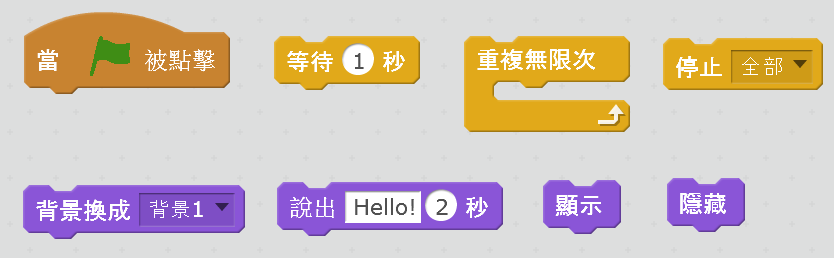   2.在腳本規劃上，當綠旗被點一下後，先讓標題版面出現3秒鐘，以便告知專    案的主題，接著將標題版面隱藏起來，這樣觀光客和導覽員就可以被看見，    然後依照對話腳本來設定程式積木，每次的問答都各使用3秒鐘的時間，至    於舞台背景的三張校園風景照片由程式控制3秒鐘之後不斷切換背景圖即    可。二、活動四：標題版面設定  1.引導學生完成標題版面的程式設定如下：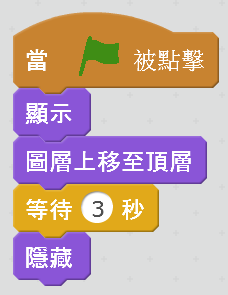   2.設定完成後，按下綠旗測試，若發生錯誤，請小朋友逐行檢查程式碼。-第二節-一、活動三：說明程式設計要點  1.簡介下列程式的用途：  2.在腳本規劃上，當綠旗被點一下後，先讓標題版面出現3秒鐘，以便告知專    案的主題，接著將標題版面隱藏起來，這樣觀光客和導覽員就可以被看見，    然後依照對話腳本來設定程式積木，每次的問答都各使用3秒鐘的時間，至    於舞台背景的三張校園風景照片由程式控制3秒鐘之後不斷切換背景圖即    可。二、活動四：標題版面設定  1.引導學生完成標題版面的程式設定如下：  2.設定完成後，按下綠旗測試，若發生錯誤，請小朋友逐行檢查程式碼。-第二節-一、活動三：說明程式設計要點  1.簡介下列程式的用途：  2.在腳本規劃上，當綠旗被點一下後，先讓標題版面出現3秒鐘，以便告知專    案的主題，接著將標題版面隱藏起來，這樣觀光客和導覽員就可以被看見，    然後依照對話腳本來設定程式積木，每次的問答都各使用3秒鐘的時間，至    於舞台背景的三張校園風景照片由程式控制3秒鐘之後不斷切換背景圖即    可。二、活動四：標題版面設定  1.引導學生完成標題版面的程式設定如下：  2.設定完成後，按下綠旗測試，若發生錯誤，請小朋友逐行檢查程式碼。-第二節-一、活動三：說明程式設計要點  1.簡介下列程式的用途：  2.在腳本規劃上，當綠旗被點一下後，先讓標題版面出現3秒鐘，以便告知專    案的主題，接著將標題版面隱藏起來，這樣觀光客和導覽員就可以被看見，    然後依照對話腳本來設定程式積木，每次的問答都各使用3秒鐘的時間，至    於舞台背景的三張校園風景照片由程式控制3秒鐘之後不斷切換背景圖即    可。二、活動四：標題版面設定  1.引導學生完成標題版面的程式設定如下：  2.設定完成後，按下綠旗測試，若發生錯誤，請小朋友逐行檢查程式碼。-第二節-一、活動三：說明程式設計要點  1.簡介下列程式的用途：  2.在腳本規劃上，當綠旗被點一下後，先讓標題版面出現3秒鐘，以便告知專    案的主題，接著將標題版面隱藏起來，這樣觀光客和導覽員就可以被看見，    然後依照對話腳本來設定程式積木，每次的問答都各使用3秒鐘的時間，至    於舞台背景的三張校園風景照片由程式控制3秒鐘之後不斷切換背景圖即    可。二、活動四：標題版面設定  1.引導學生完成標題版面的程式設定如下：  2.設定完成後，按下綠旗測試，若發生錯誤，請小朋友逐行檢查程式碼。實作評量 (標題版面設定)學習目標2-第三節-一、活動五：觀光客與導覽員的對話設定  1. 觀光客有兩個造型，設定cassy-a為聆聽導覽員說話的表情，設定cassy-d為詢問導覽員時的表情，另外，當綠旗被按下時，前面3秒鐘還有標題版面出現的時間，必須一併加入，還有發問3秒鐘和聆聽3秒鐘的時間也要考慮進去。  2. 引導學生完成觀光客的提問設定程式如下：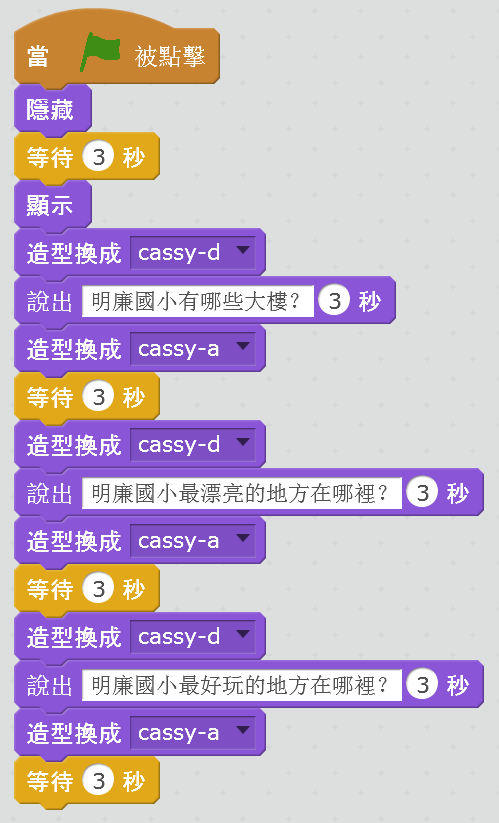   3. 設定完成後，按下綠旗測試，若發生錯誤，請小朋友逐行檢查程式碼。  4. 導覽員也有兩個造型，設定avery-a為導覽員解說時的表情，設定avery-b     為導覽員聆聽問題時的表情，另外，當綠旗被按下時，前面3秒鐘還有標題     版面出現的時間，必須一併加入，還有解說3秒鐘和聆聽3秒鐘的時間也要     考慮進去，最後，當導覽員回答完問題後，回復到聆聽問題時的造型，然後     停止執行全部的角色。  5. 引導學生完成導覽員的回答設定程式如下：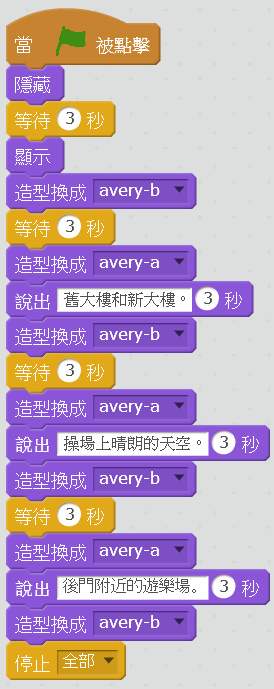   6. 設定完成後，按下綠旗測試，若發生錯誤，請小朋友逐行檢查程式碼。-第三節-一、活動五：觀光客與導覽員的對話設定  1. 觀光客有兩個造型，設定cassy-a為聆聽導覽員說話的表情，設定cassy-d為詢問導覽員時的表情，另外，當綠旗被按下時，前面3秒鐘還有標題版面出現的時間，必須一併加入，還有發問3秒鐘和聆聽3秒鐘的時間也要考慮進去。  2. 引導學生完成觀光客的提問設定程式如下：  3. 設定完成後，按下綠旗測試，若發生錯誤，請小朋友逐行檢查程式碼。  4. 導覽員也有兩個造型，設定avery-a為導覽員解說時的表情，設定avery-b     為導覽員聆聽問題時的表情，另外，當綠旗被按下時，前面3秒鐘還有標題     版面出現的時間，必須一併加入，還有解說3秒鐘和聆聽3秒鐘的時間也要     考慮進去，最後，當導覽員回答完問題後，回復到聆聽問題時的造型，然後     停止執行全部的角色。  5. 引導學生完成導覽員的回答設定程式如下：  6. 設定完成後，按下綠旗測試，若發生錯誤，請小朋友逐行檢查程式碼。-第三節-一、活動五：觀光客與導覽員的對話設定  1. 觀光客有兩個造型，設定cassy-a為聆聽導覽員說話的表情，設定cassy-d為詢問導覽員時的表情，另外，當綠旗被按下時，前面3秒鐘還有標題版面出現的時間，必須一併加入，還有發問3秒鐘和聆聽3秒鐘的時間也要考慮進去。  2. 引導學生完成觀光客的提問設定程式如下：  3. 設定完成後，按下綠旗測試，若發生錯誤，請小朋友逐行檢查程式碼。  4. 導覽員也有兩個造型，設定avery-a為導覽員解說時的表情，設定avery-b     為導覽員聆聽問題時的表情，另外，當綠旗被按下時，前面3秒鐘還有標題     版面出現的時間，必須一併加入，還有解說3秒鐘和聆聽3秒鐘的時間也要     考慮進去，最後，當導覽員回答完問題後，回復到聆聽問題時的造型，然後     停止執行全部的角色。  5. 引導學生完成導覽員的回答設定程式如下：  6. 設定完成後，按下綠旗測試，若發生錯誤，請小朋友逐行檢查程式碼。-第三節-一、活動五：觀光客與導覽員的對話設定  1. 觀光客有兩個造型，設定cassy-a為聆聽導覽員說話的表情，設定cassy-d為詢問導覽員時的表情，另外，當綠旗被按下時，前面3秒鐘還有標題版面出現的時間，必須一併加入，還有發問3秒鐘和聆聽3秒鐘的時間也要考慮進去。  2. 引導學生完成觀光客的提問設定程式如下：  3. 設定完成後，按下綠旗測試，若發生錯誤，請小朋友逐行檢查程式碼。  4. 導覽員也有兩個造型，設定avery-a為導覽員解說時的表情，設定avery-b     為導覽員聆聽問題時的表情，另外，當綠旗被按下時，前面3秒鐘還有標題     版面出現的時間，必須一併加入，還有解說3秒鐘和聆聽3秒鐘的時間也要     考慮進去，最後，當導覽員回答完問題後，回復到聆聽問題時的造型，然後     停止執行全部的角色。  5. 引導學生完成導覽員的回答設定程式如下：  6. 設定完成後，按下綠旗測試，若發生錯誤，請小朋友逐行檢查程式碼。-第三節-一、活動五：觀光客與導覽員的對話設定  1. 觀光客有兩個造型，設定cassy-a為聆聽導覽員說話的表情，設定cassy-d為詢問導覽員時的表情，另外，當綠旗被按下時，前面3秒鐘還有標題版面出現的時間，必須一併加入，還有發問3秒鐘和聆聽3秒鐘的時間也要考慮進去。  2. 引導學生完成觀光客的提問設定程式如下：  3. 設定完成後，按下綠旗測試，若發生錯誤，請小朋友逐行檢查程式碼。  4. 導覽員也有兩個造型，設定avery-a為導覽員解說時的表情，設定avery-b     為導覽員聆聽問題時的表情，另外，當綠旗被按下時，前面3秒鐘還有標題     版面出現的時間，必須一併加入，還有解說3秒鐘和聆聽3秒鐘的時間也要     考慮進去，最後，當導覽員回答完問題後，回復到聆聽問題時的造型，然後     停止執行全部的角色。  5. 引導學生完成導覽員的回答設定程式如下：  6. 設定完成後，按下綠旗測試，若發生錯誤，請小朋友逐行檢查程式碼。實作評量 (觀光客與導覽員的對話設定)學習目標2學習目標1-第四節-一、活動六：舞台背景的相片切換  1.在舞台背景方面，當綠旗被點一下，先等待3秒鐘的標題版面，然後請小朋    友想想看如何每隔3秒鐘反覆切換到下一個背景。  2.引導學生完成舞台背景的相片切換設定程式如下：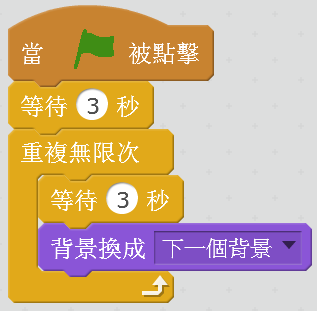 設定完成後，按下綠旗測試，若發生錯誤，請小朋友逐行檢查程式碼。二、活動七：作品分享  1.請小朋友自願或由老師挑選作品優秀的小朋友分享。  2.請小朋友發表看到哪些作品的優點或有哪些可以修改的方向。  3.檢查並修改自己的作品。-第四節-一、活動六：舞台背景的相片切換  1.在舞台背景方面，當綠旗被點一下，先等待3秒鐘的標題版面，然後請小朋    友想想看如何每隔3秒鐘反覆切換到下一個背景。  2.引導學生完成舞台背景的相片切換設定程式如下：設定完成後，按下綠旗測試，若發生錯誤，請小朋友逐行檢查程式碼。二、活動七：作品分享  1.請小朋友自願或由老師挑選作品優秀的小朋友分享。  2.請小朋友發表看到哪些作品的優點或有哪些可以修改的方向。  3.檢查並修改自己的作品。-第四節-一、活動六：舞台背景的相片切換  1.在舞台背景方面，當綠旗被點一下，先等待3秒鐘的標題版面，然後請小朋    友想想看如何每隔3秒鐘反覆切換到下一個背景。  2.引導學生完成舞台背景的相片切換設定程式如下：設定完成後，按下綠旗測試，若發生錯誤，請小朋友逐行檢查程式碼。二、活動七：作品分享  1.請小朋友自願或由老師挑選作品優秀的小朋友分享。  2.請小朋友發表看到哪些作品的優點或有哪些可以修改的方向。  3.檢查並修改自己的作品。-第四節-一、活動六：舞台背景的相片切換  1.在舞台背景方面，當綠旗被點一下，先等待3秒鐘的標題版面，然後請小朋    友想想看如何每隔3秒鐘反覆切換到下一個背景。  2.引導學生完成舞台背景的相片切換設定程式如下：設定完成後，按下綠旗測試，若發生錯誤，請小朋友逐行檢查程式碼。二、活動七：作品分享  1.請小朋友自願或由老師挑選作品優秀的小朋友分享。  2.請小朋友發表看到哪些作品的優點或有哪些可以修改的方向。  3.檢查並修改自己的作品。-第四節-一、活動六：舞台背景的相片切換  1.在舞台背景方面，當綠旗被點一下，先等待3秒鐘的標題版面，然後請小朋    友想想看如何每隔3秒鐘反覆切換到下一個背景。  2.引導學生完成舞台背景的相片切換設定程式如下：設定完成後，按下綠旗測試，若發生錯誤，請小朋友逐行檢查程式碼。二、活動七：作品分享  1.請小朋友自願或由老師挑選作品優秀的小朋友分享。  2.請小朋友發表看到哪些作品的優點或有哪些可以修改的方向。  3.檢查並修改自己的作品。實作評量 (舞台背景的相片切換)口語評量(說出作品的優缺點)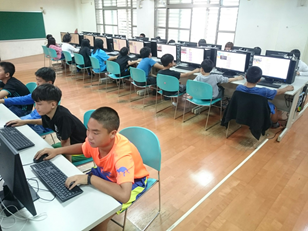 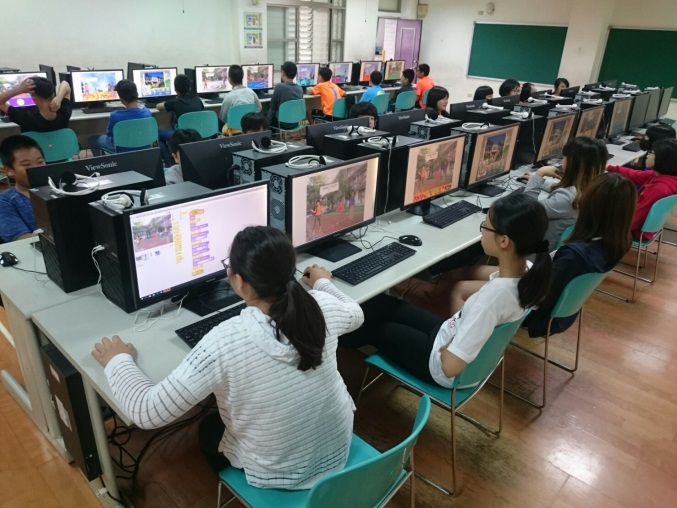 照片說明：上課照片說明：上課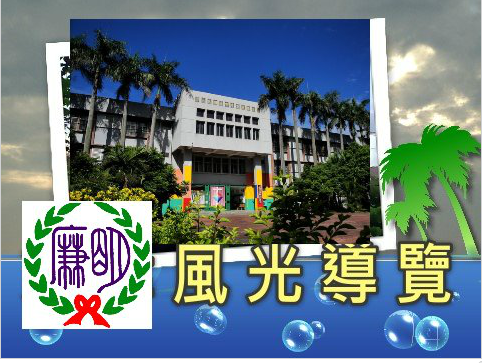 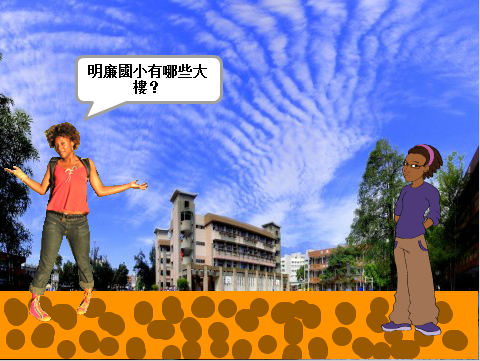 照片說明：作品照片說明：作品